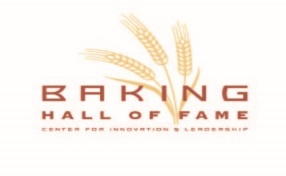 Nomination FormDeadline for Submission:  September 15The Baking Hall of Fame is an initiative of the American Society of Baking to recognize industry innovation and entrepreneurial spirit.  Individuals inducted into the Baking Hall of Fame are recognized for their achievements in organizational growth and development, equipment design and innovation, advancements in ingredient technology and processing, or services related to the commercial baking industry.ALL REQUESTED INFORMATION MUST BE COMPLETED FOR CONSIDERATIONNominee:  _______________________________________________     Living/Deceased? _______________Company most Affiliated with Nominee:  ______________________________________________________Address of Nominee:  ______________________________________________________________________State:  _____ 	Zip Code:  _________  Phone #:  _____________   Email:  ____________________________Name of Next of Kin if Nominee is deceased:      ________________________________________________Address of Next of Kin if Nominee is deceased:  ________________________________________________State:  _____ 	Zip Code:  _________ Phone #:  _____________   Email:  ____________________________Nominees are evaluated on the following criteria.  Please provide a minimum of one example for each.  Scope of Recognition within baking industry:  minimum of one example ______________________________________________________________________________________________________________________________________________________________________________________________________________________________________________________________________________Professional Achievement:  minimum of one example ______________________________________________________________________________________________________________________________________________________________________________________________________________________________________________________________________________ Impact on Industry:  minimum of one example ______________________________________________________________________________________________________________________________________________________________________________________________________________________________________________________________________________References to Character:  minimum of one example ______________________________________________________________________________________________________________________________________________________________________________________________________________________________________________________________________________Work History:  minimum of one example ______________________________________________________________________________________________________________________________________________________________________________________________________________________________________________________________________________Baking Education:  minimum of one example ______________________________________________________________________________________________________________________________________________________________________________________________________________________________________________________________________________Involvement in Industry Associations or the Sponsorship of Others:  minimum of one example ______________________________________________________________________________________________________________________________________________________________________________________________________________________________________________________________________________Additional information that should be included to strengthen the nomination:  Company brochures		News Articles		Biographies		Other Awards/RecognitionPatents				Resume		Pictures		Letters in support of NominationPerson Submitting the Nomination:Nominator:  ___________________________________________________Phone #:  _________________________________   Email:  ____________________________________Please mail this form and supporting documentation to:Baking Hall of Fame 						American Society of Baking7809 N Chestnut AvenueKansas City, MO 64119Questions:	Kent Van Amburg – Executive Director: 1-609-937-1519